Pusat Tuisyen Kuasa Minda Sdn Bhd (Company No. 1155888-W)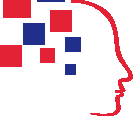 (Formerly Brainpower Tuition Centre Sdn Bhd)Application Form Position applied for:	full time / part time Signature : 								Date :Personal informationPersonal informationFirst Name :First Name :Last Name :Last Name :Age :Age :Date of Birth :Date of Birth :Sex/Gender :Sex/Gender :Marital Status :Marital Status :Address :Address :Tel :Tel :Email Add :Email Add :Current Employment :Current Employment :Experience and SkillsExperience and SkillsEducation :Education :Education :Education :Education :Education :Work Experience :Work Experience :Work Experience :Work Experience :Work Experience :Skills :Skills :Skills :Skills :Skills :Skills :Types of Jobs :Types of Jobs :Types of Jobs :Types of Jobs :Types of Jobs :Types of Jobs :Types of Jobs :Office useOffice useOffice useOffice useOffice useOffice use